Unit PPL3PC22 (HK7W 04)	Prepare, Cook and Finish Complex Dressings and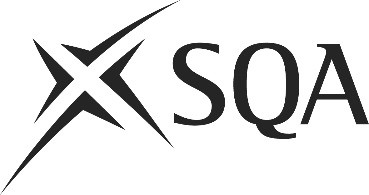 	Cold SaucesI confirm that the evidence detailed in this unit is my own work.I confirm that the candidate has achieved all the requirements of this unit.I confirm that the candidate’s sampled work meets the standards specified for this unit and may be presented for external verification.Unit PPL3PC22 (HK7W 04)	Prepare, Cook and Finish Complex Dressings and Cold SaucesThis page is intentionally blankUnit PPL3PC22 (HK7W 04)	Prepare, Cook and Finish Complex Dressings and Cold SaucesUnit PPL3PC22 (HK7W 04)	Prepare, Cook and Finish Complex Dressings and Cold SaucesUnit PPL3PC22 (HK7W 04)	Prepare, Cook and Finish Complex Dressings and Cold SaucesUnit PPL3PC22 (HK7W 04)	Prepare, Cook and Finish Complex Dressings and Cold SaucesSupplementary evidenceCandidate’s nameCandidate’s signatureDateAssessor’s nameAssessor’s signatureDateCountersigning — Assessor’s name(if applicable)Countersigning — Assessor’s signature(if applicable)DateInternal verifier’s nameInternal verifier’s signatureDateCountersigning — Internal verifier’s name(if applicable)Countersigning — Internal verifier’s signature(if applicable)DateExternal Verifier’s initials and date (if sampled)Unit overviewThis unit is about preparing, cooking and finishing complex dressings and cold sauces, for example:tartare saucehorseradish sauceemulsified egg-based saucesoil based dressingfruit/pulse/vegetable thickened saucescream thickened saucessour cream/yoghurt-basedcoulisThe unit covers a range of preparation, cooking and finishing techniques associated with complex dressings and cold sauces.Sufficiency of evidenceThere must be sufficient evidence to ensure that the candidate can consistently achieve the required standard over a period of time in the workplace or approved realistic working environment.Performance criteriaYou must do:There must be evidence for all Performance Criteria (PC). The assessor must assess PCs 1-7 by directly observing the candidate’s work.PC 8 may be assessed by alternative methods if observation is not possible.1	Select the type and quantity of ingredients needed for the dressing/sauce.2	Check the ingredients to make sure they meet quality standards and other requirements.3	Choose the correct tools and equipment to prepare, cook and finish the dressing/sauce.4	Use the tools and equipment correctly when preparing, cooking and finishing the dressing/sauce.5	Prepare and cook the dressing/sauce to meet requirements.6	Ensure the dressing/sauce has the correct flavour, colour, consistency and quantity.7	Finish and present the dressing/sauce to meet requirements.8	Store any cooked/prepared dressing/sauce not for immediate use in line with food safety regulations.Scope/RangeScope/RangeScope/RangeScope/RangeWhat you must cover:What you must cover:What you must cover:What you must cover:All scope/range must be covered. There must be performance evidence, gathered through direct observation by the assessor of the candidate’s work for:All scope/range must be covered. There must be performance evidence, gathered through direct observation by the assessor of the candidate’s work for:All scope/range must be covered. There must be performance evidence, gathered through direct observation by the assessor of the candidate’s work for:All scope/range must be covered. There must be performance evidence, gathered through direct observation by the assessor of the candidate’s work for:five from:a	emulsified egg-based saucesb	oil based dressingsc	fruit or pulse or vegetable thickened saucesd	cream thickened saucese	soured cream or yoghurt-based saucesf	coulisten from:g	weighing and measuringh	boilingi	simmeringj	reducingk	choppingl	whiskingm	blanchingn	sieving or stirringo	liquidising or blendingp	emulsifyingq	processingr	presentings	adding an accompanimentt	garnishingEvidence for the remaining points under ‘what you must cover’ may be assessed through questioning or witness testimony.Evidence for the remaining points under ‘what you must cover’ may be assessed through questioning or witness testimony.Evidence for the remaining points under ‘what you must cover’ may be assessed through questioning or witness testimony.Evidence for the remaining points under ‘what you must cover’ may be assessed through questioning or witness testimony.Evidence referenceEvidence descriptionDatePerformance criteriaPerformance criteriaPerformance criteriaPerformance criteriaPerformance criteriaPerformance criteriaPerformance criteriaPerformance criteriaScope/RangeScope/RangeScope/RangeScope/RangeScope/RangeScope/RangeEvidence referenceEvidence descriptionDateWhat you must doWhat you must doWhat you must doWhat you must doWhat you must doWhat you must doWhat you must doWhat you must doWhat you must coverWhat you must coverWhat you must coverWhat you must coverWhat you must coverWhat you must coverEvidence referenceEvidence descriptionDate12345678abcdefEvidence referenceEvidence descriptionDateWhat you must cover (continued)What you must cover (continued)What you must cover (continued)What you must cover (continued)What you must cover (continued)What you must cover (continued)What you must cover (continued)What you must cover (continued)What you must cover (continued)What you must cover (continued)What you must cover (continued)What you must cover (continued)What you must cover (continued)What you must cover (continued)Evidence referenceEvidence descriptionDateghijklmnopqrstKnowledge and understandingKnowledge and understandingEvidence referenceand dateWhat you must know and understandWhat you must know and understandEvidence referenceand dateFor those knowledge statements that relate to how the candidate should do something, the assessor may be able to infer that the candidate has the necessary knowledge from observing their performance or checking products of their work. In all other cases, evidence of the candidate’s knowledge and understanding must be gathered by alternative methods of assessment (eg oral or written questioning).For those knowledge statements that relate to how the candidate should do something, the assessor may be able to infer that the candidate has the necessary knowledge from observing their performance or checking products of their work. In all other cases, evidence of the candidate’s knowledge and understanding must be gathered by alternative methods of assessment (eg oral or written questioning).Evidence referenceand date1Different types of dressings and cold sauces and their characteristics.2How to select the correct type, quality and quantity of ingredients to meet dish requirements.3What quality points to look for in dressing/sauce ingredients.4What you should do if there are problems with the ingredients.5What the correct tools and equipment are to carry out the required preparation and cooking methods.6How to carry out each of the preparation, cooking and finishing methods according to dish requirements.7Why it is important to use the correct tools, equipment and techniques when preparing, cooking and finishing dressings/sauces8The correct temperatures for cooking dressings/sauces and why these are important.9How to identify when dressings/sauces have the correct colour, flavour, colour, consistency and quantity.10How to adjust the taste and flavour of dressings/sauces.11How to present cooked dressings/sauces.12The appropriate accompaniments and garnishes for different dressings/sauces.13What quality points relate to dressings/sauces.14How to store dressings/sauces.15Healthy eating options when preparing, cooking and finishing dressings/sauces.EvidenceEvidenceDate123456Assessor feedback on completion of the unit